Turnbull High SchoolDepartment of ChemistryExam Questions for CfE Higher ChemistryUnit 1 Chemical Changes and Structure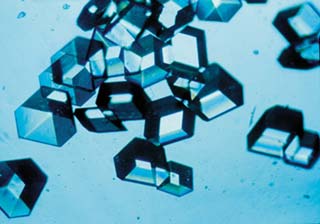 1.1 Controlling the Rate1.2 Periodicity1.3 Structure and BondingQuestionSourceAnswer12007C22009D32008A42010D52010C62013A72008D82010B92011D102007C112008C122009B132011C142012B152010BQSourceCorrect162007 B 6(a) (i) (Purple (pink) to colourless or purple (pink) disappears (goes away) 1(ii) Temperature measured during heating is only roughly measuredor because the temperature may continue to rise (change) when you stop heatingor because the temperature at the end is measured accuratelyor there might be a time delay between heating and carrying out the experimentor during heating, the temperature of the solution may rise too quicklyor because the temperature goes up when you add the oxalic acidor addition of the oxalic acid may cool the solution 1(b) More molecules (particles) have enough energy to collide successfullyor more molecules have sufficient energy to reactor more molecules with (kinetic) energy greater than the activation energy(Accept clearly labelled additions to the diagram) 1172008 B 3(a) a certain volume of KI solution was measured out and the volume made up to 25 cm3 with water (and this was repeated)or 20 cm3 KI solution added to 5 cm3 of water; 15 cm3 KI solution to 10 cm3 of water etc. 1(b) rate = 1/time   so   time = 1/rate = 1/0.043 = 23.3s182009 B 11more collisions with energy greater or equal to Ea or more collisions leading to an activated complex or correct energy distribution diagram 1192008 B 14Homogenous 1202007 B 10Experiment 2 curve initial gradient steeper than experiment 1 (½)curve levels off at approximately same volume as experiment 1 (½)experiment 3 curve initial gradient less steep than experiment 1 (½)levels off at approximately half final volume of experiment 1 (½)  2212010 B 5(a) (i) concentration of reactants(or permanganate or oxalic acid)  (½)volume of reactants (or permanganate or oxalic acid)    (½)  1(ii) colour change is too slow (or too gradual or takes a long time)or colour change is indistinct 1(b) 222009 B 7(a) use an (upturned) measuring cylinder (or graduated tube) filled with water or collect gas over water or correct diagram 1(b) mass (or weight) or pH or concentration of acid or conductivity 1232010 B 9(a) carbon, oxygen, nitrogen and hydrogen [accept C, O (or O2), N (or N2), H (or H2)]  1(b) count the number of (oxygen or gas) bubbles produced in a given timeor measure the volume of gas produced in a given time or measureheight of bubbles (or foam) produced in a given time or find rate of gas production (ignore wrong gas named) 1(c) increasing temperature can denature the enzyme or idea of optimumtemperature 1242011 B 1(a) Homogeneous 1(b) (i) Answer 0·0015    Units not required 1(ii) New line should start at same point as original and should have a steeper gradient (both aspects required for mark) 1 or zero(No need to consider where their sketched graph finishes/levels off etc)QuestionSourceAnswer12007C22009D32008B42009C52012B62013D72013C82013D92010A102010D112011C122008B132009C142013B152013C162008D172008A182007C192009C202008C212010DQSourceCorrect222010 B 1lithium metallic (or metal) (½)boron covalent (½) network or lattice (½)nitrogen (discrete) molecular (or molecule) or diatomic (½)  2232008 B 9weak (½) van der Waals’ forces (½)second mark for further clear explanation of origins of van der Waals’ forces along the lines of instantaneous (or momentary or non-permanent) dipoles (or attractions) (½) caused by movement of electrons (½) 1242007 B 1(a) Electronegativity 1(b) Decreases or gets smaller 1(c) Bigger atom or larger size or more electron shellsor outer electron is further from the nucleus (or protons) (1)Second mark for a further clear explanation, eg inner electrons (electron shells) reduce the attraction between the nucleus and the outer electronor inner electrons (electron shells) shield (screen) the outer electron fromthe attraction of the nucleus (1)  2252012 B 1(a) (i) Boron or Carbon or B or C or graphite or diamond 1(ii) Number of protons increasesor increased atomic numberor greater nuclear/positive charge (pull)or greater pull on (outer) electrons 1(iii) Lithium or Li 1(b) Electrons are further from the nucleus or atomic size increases or extra energy level (1)Screening or shielding or explanation thereof (1) 2262009 B 1(a) increases (or gets bigger or rises) 1(b) more energy is needed to remove the electron from a full shell (or complete shell or noble gas shell)or an electron is being removed from an energy level closer to the nucleusor there is a greater nuclear pull on the electron being removedor second energy level is nearer the nucleusor second energy level is full (or complete), etc. 1(c) forces of attraction between molecules (or intermolecular forces or van der Waals’ forces) increaseor energy needed to separate the molecules increases. 1272009 B 11the outer electron in potassium is further from the nucleus or the outer electron is in a higher (or the fourth) energy level (½) or the inner shells screen (or shield) the outer electron from the (pull of the) nucleus (½) or corresponding explanation based on chlorine 1282011 B 2(a) (i) more protons or increasing nuclear charge 1(ii) Cl(g)  Cl+(g) + e-Cl(g) - e-  Cl+(g)(no penalty if negative sign omitted from electron) 1(b) Argon does not form (covalent) bondsOr No electrons involved in bonding 1292013 B 1(a) (i) K(g) → K+(g) + e– (1)    or   K(g) → K+(g) + e 1(ii) Answers can be given either in terms of potassium or of chlorineAnswers starting with “it” are assumed to refer to PotassiumEitherK has more shells/levels or electron further from nucleus or diagram showing this 1Correct and clear use of greater shielding/screening (or clear explanation thereof) 1So less energy required to remove electron/ weaker attraction for the electron 1Or Cl has fewer shells or electron closer to nucleus 1Correct and clear use of less shielding/screening (or clear explanation thereof) 1So more energy required to remove electron/stronger attraction for the electron 1302010 B 11(a) (i) outer electron is further away from the nucleusor greater number of electron shells 1(increased) shielding (or screening) by the inner electronsor decreased nuclear attraction due to inner election shells 1 (ii) 3.94 × 10-21 × 6 × 1023 (½) = 2371.9 kJ mol-1 (½) 1(no units required; accept kJ)(b) Cl(g) + e- → Cl-(g) 1QuestionSourceAnswer12007B22007D32011A42007A52008A62007D72007A82007B92010B102012C112012D122012B132012C142010B152009D162012C172013D182008C192009C202012DQSourceCorrect212007 B 13hydrogen bonds (½)which are strong or strong bonds between ammonia moleculesor strong intermolecular bonding (½)second mark for further clear explanation of origins of hydrogenbonding along the lines of big difference in electronegativity between N and H (½)N to H covalent bonds very polar (½)(Accept diagram showing above points) 2222008 B 1CO2 covalent molecular (or molecules)or discrete covalent (molecular or molecules) 1SiO2 covalent network or covalent lattice 1232010 B 7intermolecular attractions (or forces)or attractions between molecules (1)any mention of a difference in electronegativity (½)carbon (or hydrogen) has a small positive charge and nitrogen a small negative charge (½)(accept diagram with key points, maximum 1½ marks if mention ofhydrogen bonding) 2242011 B 3(a) Covalent bonds not being brokenOR Intermolecular bonds that are breaking(accept alternative wording that demonstrates candidate recognises that covalent bonds are not broken when covalent substances melt/boil) 1(b) Formula refers to the ratio of Mg2+:Cl- ions (in lattice) (or alternative wording ie in the lattice there are twice as many chloride ions as magnesium ions) OR Mg2+ ions surrounded by > 2 Cl- ions OR Cl- surrounded by >1 Mg2+ 2252012 B 7(a) 2.9 1(b) covalent 1(c) Cross at (2.6, 0.8) on graph 2For calculation of both average electroneg. = 2.6 and diff. electroneg. = 0.8 (1)For correctly plotting the point for the values candidate has calculated (1)262013 B 3Stating that one (CHCl3) is polar and/or the other (CCl4) is non-polar (1)Identifying that CHCl3 has permanent dipole/permanent dipole attractions and identifying that CCl4 has London dispersion forces (1)Other mark is for a statement linking intermolecular forces/polarity to the solubility in water such as water is polar (1)Or water has permanent dipole/ permanent dipole attractions (1)Or water is a good solvent for polar molecules (1)Or like dissolves like (1) 3